FLASHCARD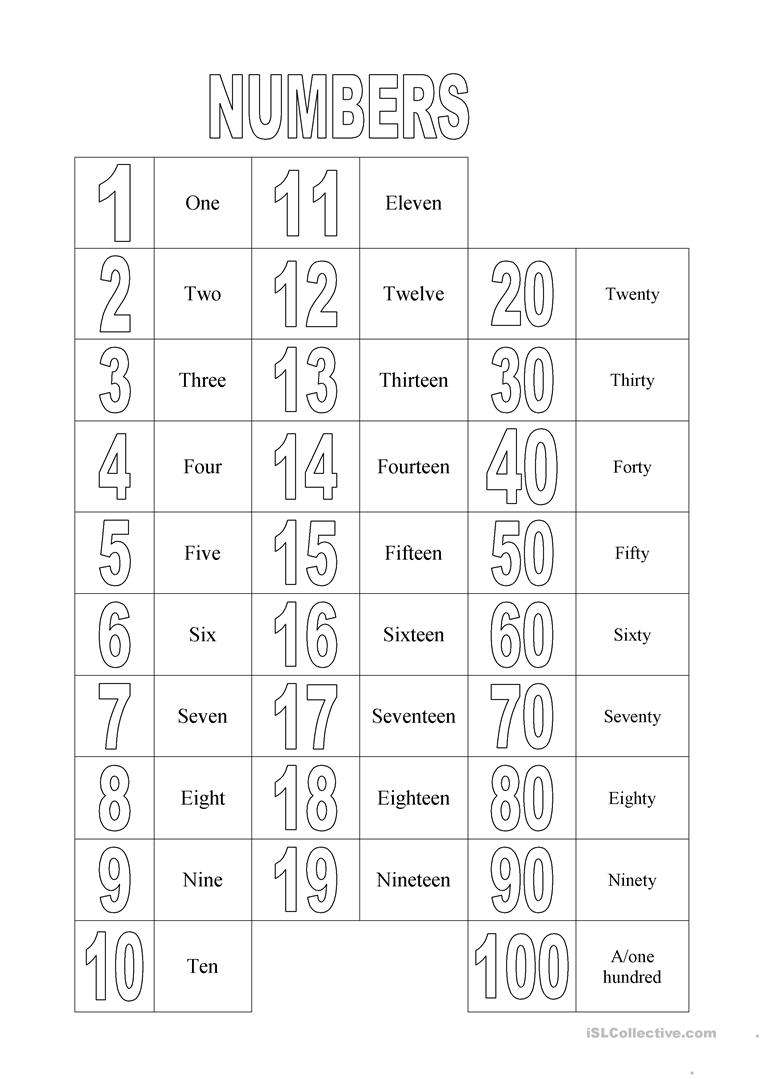 ATIVIDADE 11.ESCREVA OS NÚMEROS ABAIXO DAS FIGURAS.2.ESCREVA O NÚMERO POR EXTENSO , DEPOIS SOME-OS E ESCREVA SEUS RESULTADOS.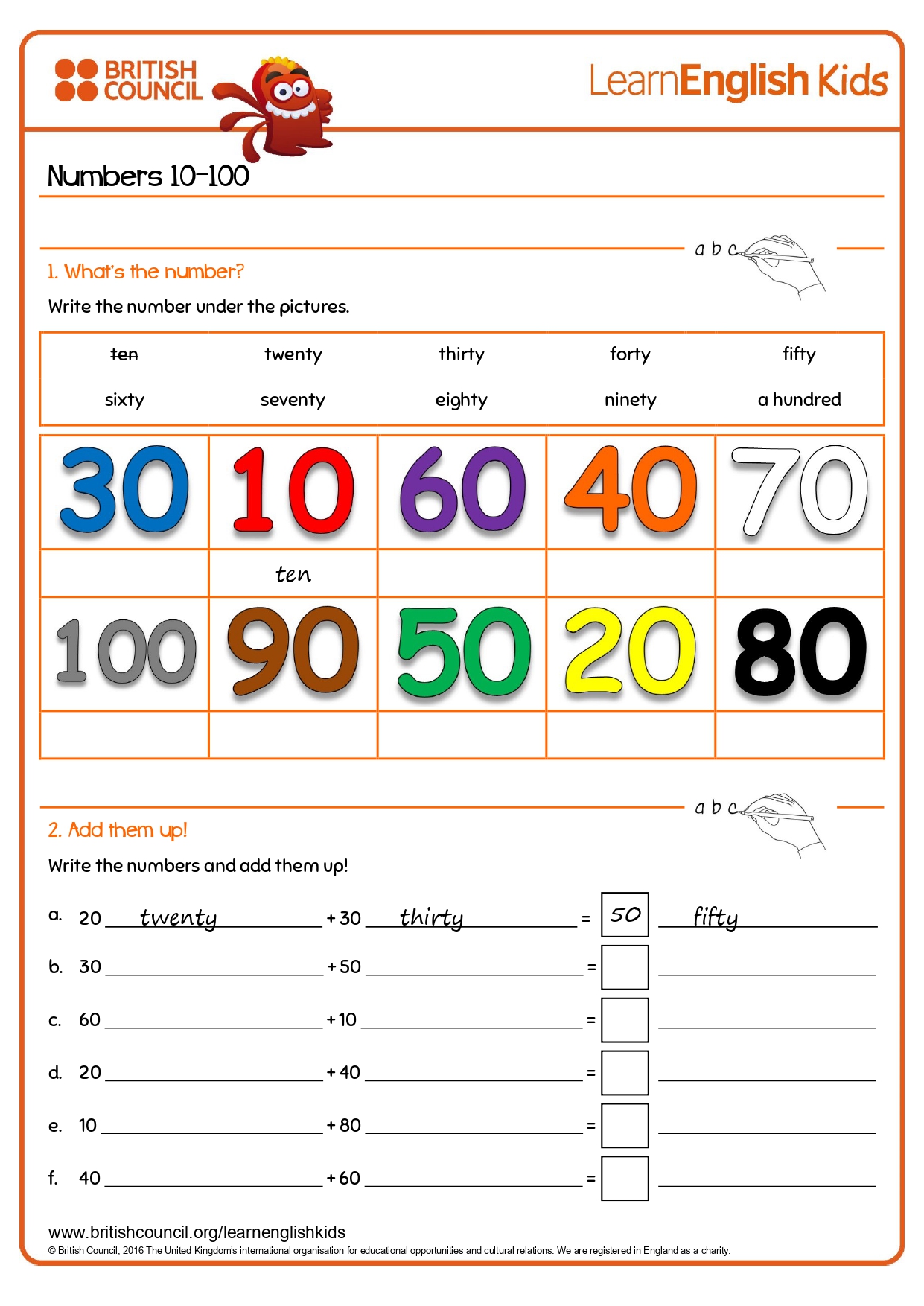 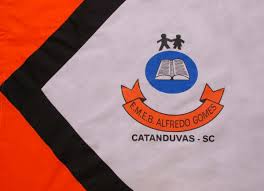 ESCOLA MUNICIPAL DE EDUCAÇÃO BÁSICA ALFREDO GOMES.DIRETORA: IVÂNIA NORA.ASSESSORA PEDAGÓGICA: SIMONE ANDRÉA CARL.ASSESSORA TÉCNICA ADM.: TANIA N. DE ÁVILA.PROFESSOR: GIOVANI CAVALHEIRO DISCIPLINA: LÍNGUA  INGLESACATANDUVAS – SCANO 2020  - TURMA 5º ANO